CALCIO A CINQUESOMMARIOSOMMARIO	1COMUNICAZIONI DELLA F.I.G.C.	1COMUNICAZIONI DELLA L.N.D.	1COMUNICAZIONI DELLA DIVISIONE CALCIO A CINQUE	1COMUNICAZIONI DEL COMITATO REGIONALE MARCHE	1COMUNICAZIONI DELLA F.I.G.C.COMUNICAZIONI DELLA L.N.D.COMUNICAZIONI DELLA DIVISIONE CALCIO A CINQUECOMUNICAZIONI DEL COMITATO REGIONALE MARCHEPer tutte le comunicazioni con la Segreteria del Calcio a Cinque - richieste di variazione gara comprese - è attiva la casella e-mail c5marche@lnd.it; si raccomandano le Società di utilizzare la casella e-mail comunicata all'atto dell'iscrizione per ogni tipo di comunicazione verso il Comitato Regionale Marche. NOTIZIE SU ATTIVITA’ AGONISTICACALCIO A CINQUE SERIE C2TITOLO REGIONALEVINCENTE GIRONE “A”	FUTSAL MONTEMARCIANO C5VINCENTE GIRONE “B”	TRE TORRI A.S.D.VINCENTE GIRONE “C”	NUOVA JUVENTINA FFCI^ giornata			NUOVA JUVENTINA FFC – TRE TORRI A.S.D.			7-5					Riposa: FUTSAL MONTEMARCIANO C5II^ giornata			TRE TORRI A.S.D. – FUTSAL MONTEMARCIANO C5		7-6					Riposa: NUOVA JUVENTINA FFCIII^ giornata			FUTSAL MONTEMARCIANO C5 – NUOVA JUVENTINA FFC	2-3					Riposa: TRE TORRI A.S.D.La Società NUOVA JUVENTINA FFC si aggiudica il Titolo Regionale Calcio a Cinque Serie C2.RISULTATIRISULTATI UFFICIALI GARE DEL 12/05/2023Si trascrivono qui di seguito i risultati ufficiali delle gare disputateGIUDICE SPORTIVOIl Giudice Sportivo Avv. Agnese Lazzaretti, con l'assistenza del segretario Angelo Castellana, nella seduta del 15/05/2023, ha adottato le decisioni che di seguito integralmente si riportano:GARE DEL 12/ 5/2023 PROVVEDIMENTI DISCIPLINARI In base alle risultanze degli atti ufficiali sono state deliberate le seguenti sanzioni disciplinari. CALCIATORI NON ESPULSI SQUALIFICA PER UNA GARA EFFETTIVA PER RECIDIVITA' IN AMMONIZIONE (X INFR) SQUALIFICA PER UNA GARA EFFETTIVA PER RECIDIVITA' IN AMMONIZIONE (V INFR) AMMONIZIONE (VIII INFR) AMMONIZIONE (II INFR) F.to IL SEGRETARIO                                   F.to IL GIUDICE SPORTIVO                         Angelo Castellana        	                                Agnese LazzarettiTRIANGOLARE PROMOZIONEA seguito del sorteggio effettuato in data odierna presso la Sede del Comitato Regionale Marche, si ufficializzano di seguito le date ed il calendario del triangolare promozione riservato alle Società seconde classificate del Campionato Regionale Calcio a Cinque Serie C2:SECONDA CLASSIFICATA GIRONE “A”		CITTA’ DI OSTRASECONDA CLASSIFICATA GIRONE “B”		BAYER CAPPUCCINISECONDA CLASSIFICATA GIRONE “C”		FUTSAL CASELLEI^ giornata	Venerdì 12/05/2023		FUTSAL CASELLE – BAYER CAPPUCCINI	3-3						Riposa: CITTA’ DI OSTRAII^ giornata	Venerdì 19/05/2023		CITTA’ DI OSTRA – FUTSAL CASELLE		ore 21:30			Riposa: BAYER CAPPUCCINIIII^ giornata   Venerdì 26/05/2023	BAYER CAPPUCCINI – CITTA’ DI OSTRAore 21:45	Riposa: FUTSAL CASELLEN.B.: nel triangolare per la promozione saranno mantenuti l’orario e il campo di giuoco dove la squadra ospitante ha disputato la regular season.Per la compilazione della classifica verranno attribuiti i seguenti punteggi:vittoria		punti 3pareggio	punti 1sconfitta	punti 0Per la classifica di ogni girone si terrà conto:a) dei punti ottenuti negli incontri disputati;b) della migliore differenza reti;c) del maggior numero di reti segnate;Persistendo ulteriore parità la vincitrice sarà determinata per sorteggio che sarà effettuato dal Comitato Regionale Marche.RISULTATIRISULTATI UFFICIALI GARE DEL 12/05/2023Si trascrivono qui di seguito i risultati ufficiali delle gare disputateGIUDICE SPORTIVOIl Giudice Sportivo Avv. Agnese Lazzaretti, con l'assistenza del segretario Angelo Castellana, nella seduta del 15/05/2023, ha adottato le decisioni che di seguito integralmente si riportano:GARE DEL 12/ 5/2023 PROVVEDIMENTI DISCIPLINARI In base alle risultanze degli atti ufficiali sono state deliberate le seguenti sanzioni disciplinari. CALCIATORI NON ESPULSI I AMMONIZIONE DIFFIDA F.to IL SEGRETARIO                                   F.to IL GIUDICE SPORTIVO                         Angelo Castellana        	                                Agnese LazzarettiPROGRAMMA GAREGIRONE PR - 2 GiornataCALCIO A CINQUE SERIE DTITOLO REGIONALEGIRONE “1”VINCENTE GIRONE “A”	SMIRRA CITYVINCENTE GIRONE “B”	POLISPORTIVA UROBOROGIRONE “2”VINCENTE GIRONE “D”	FERMANA FUTSAL 2022VINCENTE GIRONE “E”	DAMIANI E GATTI ASCOLIGIRONE “1”Andata,			POLISPORTIVA UROBORO – SMIRRA CITY			5-5Ritorno			SMIRRA CITY – POLISPORTIVA UROBORO			3-4GIRONE “2”Andata			FERMANA FUTSAL 2022 – DAMIANI E GATTI ASCOLI		4-4Ritorno			DAMIANI E GATTI ASCOLI – FERMANA FUTSAL 2022		9-1GARA DI FINALELa gara di finale per il Titolo Regionale del Campionato di Calcio a Cinque Serie D sarà disputata come di seguito riportato:DAMIANI E GATTI ASCOLI – POLISPORTIVA UROBOROVenerdì 19 maggio 2023, ore 21:45“Palazzetto dello Sport” di CAMERANO (Via Bagacciano)Qualora, al termine dei tempi regolamentari, la Finale, si concluda con un pareggio, saranno disputati due tempi supplementari per una durata di 5 minuti cadauno. Qualora, a conclusione del secondo tempo supplementare, le due squadre dovessero trovarsi ancora in situazione di parità, la vincente sarà determinata dai tiri di rigore.La Società prima nominata, DAMIANI E GATTI ASCOLI, è responsabile dell’organizzazione della gara (richiesta Forza Pubblica, ambulanza, palloni, ecc.).RISULTATIRISULTATI UFFICIALI GARE DEL 12/05/2023Si trascrivono qui di seguito i risultati ufficiali delle gare disputateGIUDICE SPORTIVOIl Giudice Sportivo Avv. Agnese Lazzaretti, con l'assistenza del segretario Angelo Castellana, nella seduta del 15/05/2023, ha adottato le decisioni che di seguito integralmente si riportano:GARE DEL 12/ 5/2023 PROVVEDIMENTI DISCIPLINARI In base alle risultanze degli atti ufficiali sono state deliberate le seguenti sanzioni disciplinari. CALCIATORI NON ESPULSI SQUALIFICA PER UNA GARA EFFETTIVA PER RECIDIVITA' IN AMMONIZIONE (V INFR) AMMONIZIONE (VIII INFR) AMMONIZIONE (VI INFR) AMMONIZIONE (II INFR) AMMONIZIONE (I INFR) F.to IL SEGRETARIO                                   F.to IL GIUDICE SPORTIVO                         Angelo Castellana        	                                Agnese LazzarettiPROGRAMMA GAREGIRONE TT - 1 GiornataFASE FINALE CALCIO 5 SERIE C2FASE REGIONALEPROMOZIONE/RETROCESSIONE SERIE C2/SERIE DA seguito del sorteggio effettuato in data odierna presso la Sede del Comitato Regionale Marche, si ufficializzano di seguito le date ed il calendario degli accoppiamenti riservati alle Società qualificate alla Fase Regionale promozione/retrocessione Serie C2/Serie D:VILLA CECCOLINI CALCIO – FUTSAL SAMBUCHETO			3-1CANDIA BARACCOLA ASPIO – AVIS ARCEVIA 1964			5-4RIVIERA DELLE PALME – BORGOROSSO TOLENTINO		2-3MMSA GIOVANE AURORA – SAMBENEDETTESE CALCIO A 5	4-7Gare di andata 12/05/2023, Gare di ritorno 19/05/2023 come da programma gare di seguito pubblicato.Risulterà vincente la squadra che nelle due partite di andata e ritorno, avrà ottenuto il miglior punteggio, ovvero, a parità di punteggio, la squadra che avrà la miglior differenza reti.Persistendo ancora la parità, si disputeranno due tempi supplementari di 5 minuti ciascuno. Se anche al termine dei tempi supplementari si verificasse la situazione di parità si procederà all’effettuazione dei tiri di rigore secondo modalità previste dalle vigenti norme federali.Le 4 Società vincenti gli accoppiamenti acquisiranno o manterranno il titolo sportivo per disputare il Campionato di Serie C2.VARIAZIONI AL PROGRAMMA GAREGIRONE FFRISULTATIRISULTATI UFFICIALI GARE DEL 12/05/2023Si trascrivono qui di seguito i risultati ufficiali delle gare disputateGIUDICE SPORTIVOIl Giudice Sportivo Avv. Agnese Lazzaretti, con l'assistenza del segretario Angelo Castellana, nella seduta del 15/05/2023, ha adottato le decisioni che di seguito integralmente si riportano:GARE DEL 12/ 5/2023 PROVVEDIMENTI DISCIPLINARI In base alle risultanze degli atti ufficiali sono state deliberate le seguenti sanzioni disciplinari. ALLENATORI I AMMONIZIONE DIFFIDA CALCIATORI NON ESPULSI I AMMONIZIONE DIFFIDA GARE DEL 13/ 5/2023 PROVVEDIMENTI DISCIPLINARI In base alle risultanze degli atti ufficiali sono state deliberate le seguenti sanzioni disciplinari. SOCIETA' AMMENDA Euro 70,00 CANDIA BARACCOLA ASPIO 
Per non aver impedito al pubblico di fare indebito ingresso sul terreno di gioco. ALLENATORI SQUALIFICA FINO AL 15/ 6/2023 Per comportamento irriguardoso nei confronti dell'arbitro. Allontanato. CALCIATORI ESPULSI SQUALIFICA PER QUATTRO GARE EFFETTIVE Per aver usato un linguaggio offensivo e minaccioso verso i giudici di gara. SQUALIFICA PER UNA GARA EFFETTIVA CALCIATORI NON ESPULSI I AMMONIZIONE DIFFIDA F.to IL SEGRETARIO                                   F.to IL GIUDICE SPORTIVO                         Angelo Castellana        	                                Agnese LazzarettiPROGRAMMA GAREGIRONE FF - 1 Giornata*     *     *Il versamento delle somme relative alle ammende comminate con il presente Comunicato Ufficiale deve essere effettuato entro il 29 maggio 2023 a favore di questo Comitato Regionale mediante bonifico bancario da versare alle seguenti coordinate: BNL – ANCONABeneficiario: 	Comitato Regionale Marche F.I.G.C. – L.N.D.IBAN: 		IT 81 E 01005 02600 0000 0000 8868Eventuali reclami con richieste di copia dei documenti ufficiali avverso le decisioni assunte con il presente Comunicato dovranno essere presentati, ai sensi dell’art. 76 C.G.S., alla:F.I.G.C. – Corte Sportiva di Appello TerritorialeVia Schiavoni, snc – 60131 ANCONA (AN)PEC: marche@pec.figcmarche.itIl pagamento del contributo di reclamo dovrà essere effettuato: - Tramite Addebito su Conto Campionato - Tramite Assegno Circolare Non Trasferibile intestato al Comitato Regionale Marche F.I.G.C. – L.N.D. - Tramite Bonifico Bancario IBAN FIGC: I IT 81 E 01005 02600 0000 0000 8868*     *     *ORARIO UFFICIL’orario di apertura degli uffici del Comitato Regionale Marche è il seguente:E’ comunque attivo durante i suddetti orari, salvo assenza degli addetti, anche il servizio telefonico ai seguenti numeri:Ufficio Segreteria		071/28560404Ufficio Amministrazione	071/28560322 Ufficio Tesseramento 	071/28560408 Ufficio Emissione Tessere	071/28560401Pubblicato in Ancona ed affisso all’albo del Comitato Regionale Marche il 15/05/2023.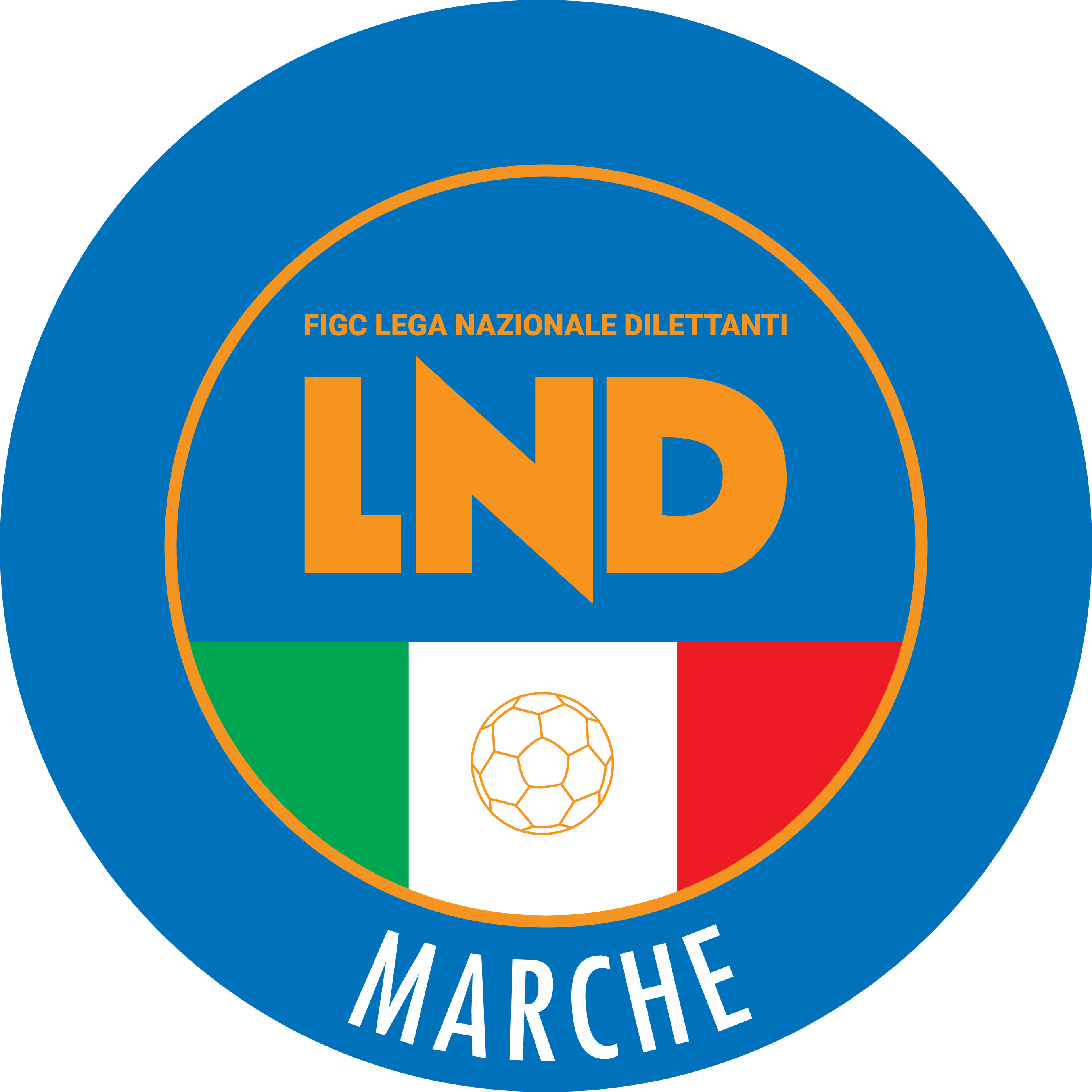 Federazione Italiana Giuoco CalcioLega Nazionale DilettantiCOMITATO REGIONALE MARCHEVia Schiavoni, snc - 60131 ANCONACENTRALINO: 071 285601 - FAX: 071 28560403sito internet: marche.lnd.ite-mail: c5marche@lnd.itpec: c5marche@pec.figcmarche.itTelegram: https://t.me/lndmarchec5Stagione Sportiva 2022/2023Comunicato Ufficiale N° 125 del 15/05/2023Stagione Sportiva 2022/2023Comunicato Ufficiale N° 125 del 15/05/2023BACALONI RUDY(NUOVA JUVENTINA FFC) BORGOGNONI VALERIO(FUTSAL MONTEMARCIANO C5) KANIA DAVID VICTOR(FUTSAL MONTEMARCIANO C5) MARILUNGO NICOLA(NUOVA JUVENTINA FFC) SERANTONI JACOPO(BAYER CAPPUCCINI) Squadra 1Squadra 2A/RData/OraImpiantoLocalita' ImpiantoIndirizzo ImpiantoCITTA DI OSTRAFUTSAL CASELLEA19/05/2023 21:305080 PALASPORTOSTRAVIA MATTEOTTIIACONI MIRKO(DAMIANI E GATTI ASCOLI) BILATI MATTEO(POLISPORTIVA UROBORO) BATTISTELLI GIANMARCO(SMIRRA CITY) SARAGA ANDREA(SMIRRA CITY) LO MUZIO PASQUALE(POLISPORTIVA UROBORO) FRATTESI RICCARDO(SMIRRA CITY) ZANATTA CAIO(DAMIANI E GATTI ASCOLI) Squadra 1Squadra 2A/RData/OraImpiantoLocalita' ImpiantoIndirizzo ImpiantoDAMIANI E GATTI ASCOLIPOLISPORTIVA UROBOROA19/05/2023 21:455077 PALAZZO DELLO SPORTCAMERANOVIA BAGACCIANOData GaraN° Gior.Squadra 1Squadra 2Data Orig.Ora Var.Ora Orig.Impianto19/05/20231 RSAMBENEDETTESE CALCIO A 5MMSA GIOVANE AURORA21:00PALASPORT SPECA SAN BENEDETTO DEL TRONTO VIA DELLO SPORTGROSSI LEONARDO(RIVIERA DELLE PALME) FEROCE ROBERTO(BORGOROSSO TOLENTINO) PICCININI MARTIN(SAMBENEDETTESE CALCIO A 5) ANGELETTI MIRCO(CANDIA BARACCOLA ASPIO) CAPRARI EMANUELE(CANDIA BARACCOLA ASPIO) LATINI MIRCO(CANDIA BARACCOLA ASPIO) BALDARELLI VALERIO(AVIS ARCEVIA 1964) BIAGINI MARCO(AVIS ARCEVIA 1964) ROCCHETTI ELIA(AVIS ARCEVIA 1964) ANGELINI DIEGO(CANDIA BARACCOLA ASPIO) BELFIORE FRANCESCO(CANDIA BARACCOLA ASPIO) Squadra 1Squadra 2A/RData/OraImpiantoLocalita' ImpiantoIndirizzo ImpiantoAVIS ARCEVIA 1964CANDIA BARACCOLA ASPIOR19/05/2023 21:305113 PALASPORTCASTELLEONE DI SUASAVIA ROSSINIBORGOROSSO TOLENTINORIVIERA DELLE PALMER19/05/2023 21:305299 CENTRO SP. POL. "R.GATTARI"TOLENTINOVIA TAGLIAMENTOSAMBENEDETTESE CALCIO A 5MMSA GIOVANE AURORAR19/05/2023 21:005696 PALASPORT SPECASAN BENEDETTO DEL TRONTOVIA DELLO SPORTFUTSAL SAMBUCHETOVILLA CECCOLINI CALCIOR20/05/2023 16:005300 IMPIANTO C5 "SAN LIBERATO"MONTECASSIANOLOC. SAN LIBERATOGIORNOMATTINOPOMERIGGIOLunedìChiuso15.00 – 17.00Martedì10.00 – 12.00chiusoMercoledìChiusochiusoGiovedì10,00 – 12.00 chiusoVenerdìChiusochiusoIl Responsabile Regionale Calcio a Cinque(Marco Capretti)Il Presidente(Ivo Panichi)